Supplies for Kindergarten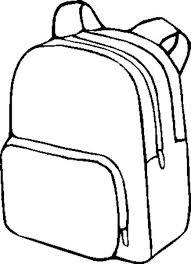 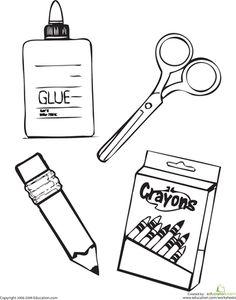 3-24 Count Boxes of Crayola Crayons2-8 ct. Large Markers1 Pack of Dry Erase Markers1 Pack of 12 Glue SticksWatercolor Paints (8 color pack)3 – 70 Count Wide Lined Spiral Notebook2 – Sturdy Plastic FoldersPlastic Pencil Box (8X5)Scissors (blunt style)Backpack or School BagPack of #2 Pencils (10)1 Box of KleenexPair of Tennis Shoes**Items to send if you can: Sandwich or Gallon size Ziploc bags, colored pencils, disinfectant wipes.Note: Your child does not need an extra pair of gym shoes. If they already own tennis shoes, they can use those. It is your choice if they will wear them to school or leave them at school.ISD #91 Barnum